Great Chart with Singleton Parish CouncilFounded in December 1894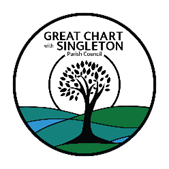 Stronger Communities CommitteeTo be held on Tuesday 16th January 2024 at 5:15pm in the Parish OfficeAGENDAApologies for AbsenceTo receive apologies for absenceDeclarations of InterestTo hear declarations of interest, relating toDisclosable Pecuniary InterestsOther Significant InterestsOther InterestsMinutes of the previous meeting To approve minutes of the previous meeting held on 28th November 2023 as a true record.Community Fridge projectTo receive an update and next steps for the projectTo agree the purchase of the storage fridgeCooking classesTo discuss ideas of how to provide cooking classes within the community.Parish AwardsTo discuss the introduction of a parish awards schemeDate and venue of next meetingTo confirm date and venue of next meeting.Signed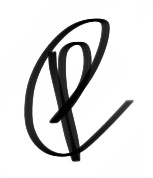 Paula CowperthwaiteDeputy Clerk to Parish Council